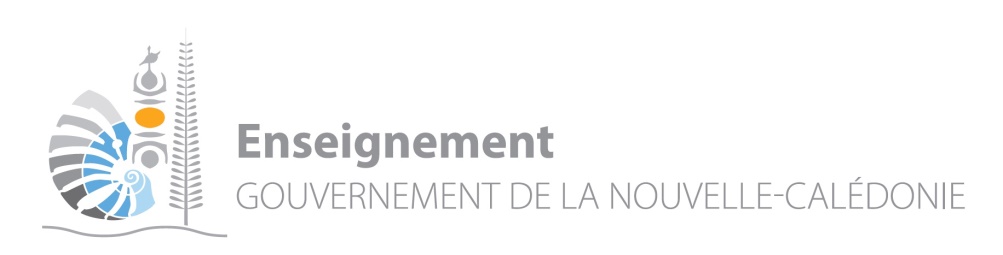 Journal de bord ~ Carnet de bordCet outil est mis à votre disposition de tous les enseignants pour toutes les sorties avec nuitées : Classe de mer, classe golf, classe APPN, classe patrimoine, classe au CCT, voyage scolaire… Mais aussi au-delà de ce type de sortie.Pour quoi faire ?Pour préparer les élèves à leur départ en classe « découverte ». Le service pédagogique met à votre disposition cet outil d’accompagnement. Ce journal de bord afin de travailler en amont, de garder une trace écrite sur place et de réinvestir les notions ensuite lors du retour en classe pour la réalisation et la valorisation de vos projets.Qu’y a-t-il dedans ?Il s’agit donc d’un dossier qui va s’utiliser sur 3 temps : avant le départ, durant le séjour et lors du retour en classe.1° Avant le départPour commencer à débattre à l’oral sur ce que peut être une classe découverte: définir le projet, ce que nous allons faire, les différentes activités. Mais aussi permet de déterminer les règles de vie durant le séjour, ce que l’on attend des élèves comme travail, le rôle de chacun, nos responsabilités….Enfin, nous avons prévu deux pages spécifiques : une première pour anticiper le trajet et faire remarquer aux élèves les villes, villages que nous allions traverser, les routes que nous devions emprunter à l’aller et au retour.2° Pendant le séjour / la sortiePour chaque journée il est prévu une double page avec une partie écriture (production d’un écrit sur la journée) et une partie « auto évaluation» afin que chacun note au fur et à mesure le vécu de leur journée, les événements et notions importantes. Nous avons ajouté à cette page une partie évaluation journalière (comportement, vie en communauté, appétit-menu…) à contextualiser selon les projets et les classes. Ainsi qu’une partie « Art » avec une page pour que les élèves dessinent un moment de leur journée.Enfin, nous avons prévu deux pages spécifiques : pour anticiper le trajet et faire remarquer aux élèves les communes, villages que nous allions traverser, les routes que nous devions emprunter à l’aller et au retour.3° Après le séjour, retour en classeCette dernière partie « Mon bilan- Bilan de ma classe …. »  est fondamentale afin de créer une transition entre le séjour et le retour en classe. En effet, les élèves apprennent de nombreuses choses pendant ce type de sortie-séjour. Il serait donc dommage de ne pas le réinvestir !Nous avons choisi de ne pas classer les activités par discipline, cela permet à chacun de le modifier pour que ce journal de bord s’adapte le plus possible à votre projet. A vous de voir ce que vous souhaitez proposer en lien avec votre sortie, votre projet et sa valorisation.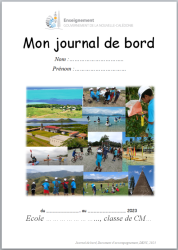 Le document : « Mon journal de bord » Une version Word et un PDF                                                     (version Publisher à venir)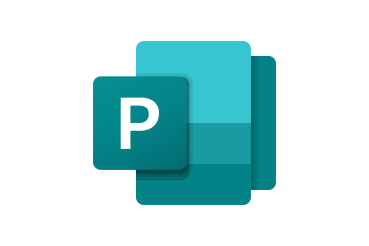 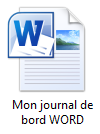 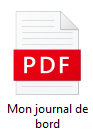 